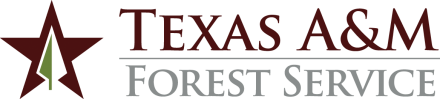 Appointment to an Unpaid Political PositionEmployee Name:       Appointed Position        City, County, State Agency, or Federal Department:       Name and Title of Appointing Official:       Appointment effective dates, from       to      I have reviewed the Administrative Procedure 10.25 Serving in Appointed Unpaid Political Positions and related System Policy 07.03 Conflicts of Interest, Dual Office Holding and Political Activities governing appointments to unpaid political positions, and I agree to abide by them.Employee Signature 	_______________________________ Date ____________________ACKNOWLEDGEMENT Supervisor 	_______________________________ Date ____________________Send the acknowledged form to Employee Development at EmployeeDevelopment@tfs.tamu.eduCEO approval is required for a Federal or State non-elective office.CEO approval is required for a Federal or State non-elective office.CEO approval is required for a Federal or State non-elective office.Director _______________________________Date ____________________